Ε. Έντυπο οικονομικής προσφοράςΕΝΤΥΠΟ ΟΙΚΟΝΟΜΙΚΗΣ ΠΡΟΣΦΟΡΑΣ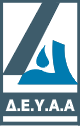 ΕΛΛΗΝΙΚΗ ΔΗΜΟΚΡΑΤΙΑΠΕΡΙΦΕΡΕΙΑ ΔΥΤΙΚΗΣ ΕΛΛΑΔΟΣΔΗΜΟΤΙΚΗ ΕΠΙΧΕΙΡΗΣΗ ΥΔΡΕΥΣΗΣ - ΑΠΟΧΕΤΕΥΣΗΣ ΑΓΡΙΝΙΟΥΕΛΛΗΝΙΚΗ ΔΗΜΟΚΡΑΤΙΑΠΕΡΙΦΕΡΕΙΑ ΔΥΤΙΚΗΣ ΕΛΛΑΔΟΣΔΗΜΟΤΙΚΗ ΕΠΙΧΕΙΡΗΣΗ ΥΔΡΕΥΣΗΣ - ΑΠΟΧΕΤΕΥΣΗΣ ΑΓΡΙΝΙΟΥΠρομήθεια σκυροδέματοςΕΛΛΗΝΙΚΗ ΔΗΜΟΚΡΑΤΙΑΠΕΡΙΦΕΡΕΙΑ ΔΥΤΙΚΗΣ ΕΛΛΑΔΟΣΔΗΜΟΤΙΚΗ ΕΠΙΧΕΙΡΗΣΗ ΥΔΡΕΥΣΗΣ - ΑΠΟΧΕΤΕΥΣΗΣ ΑΓΡΙΝΙΟΥΠροϋπολογισμός: 10.00,00 € (με Φ.Π.Α. 24%)Α/ΑΠεριγραφήΜονάδα ΜέτρησηςΠοσότηταΤιμή Μονάδος (ευρώ)Τιμή Μονάδος (ευρώ)Καθαρή Αξία (ευρώ)ΟλογράφωςΑριθμητικά1[Άρθρο 1ο]Έτοιμο εργοστασιακό σκυρόδεμα ελαφρώς οπλισμένοκατηγορίας C 16/20Κυβικά μέτρα (m3)342[Άρθρο 2ο]Έτοιμο εργοστασιακό σκυρόδεμα ελαφρώς οπλισμένοκατηγορίας C 20/25Κυβικά μέτρα (m3)75,72Σύνολο Καθαρής ΑξίαςΦ.Π.Α. 24%Σύνολο με Φ.Π.Α.……….….., ……/…../202…Ο Προσφέρων